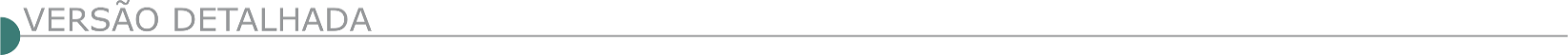 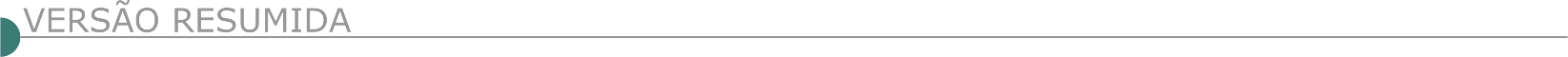 ESTADO DE MINAS GERAISARAÇAÍ PREFEITURA MUNICIPAL AVISO DE LICITAÇÃO PROCESSO LICITATÓRIO Nº 079/2021 - TOMADA DE PREÇOS Nº 005/2021 O Município de Araçaí comunica aos interessados que no dia 01de setembro de 2021 às 09h00min realizará a Licitação na modalidade Tomada de Preços Nº 005/2021, cujo objeto é a contratação de empresa especializada pavimentação asfáltica em diversas ruas do distrito de Carvalho de Almeida, conforme projeto básico anexo a este edital, incluindo o fornecimento de materiais, equipamentos e mão-de-obra. Aos interessados em participar da presente licitação, o edital está disponível no site do município na aba/licitação. A Coordenadoria de Licitações está localizada na sede administrativa da Prefeitura situada na Rua Primeiro de Março, nº 142, Centro, Araçaí/MG ou através do site www.aracai.mg.gov.br. Mais informações no telefone (31) 3715-6139, Ramal 204. AVISO DE LICITAÇÃO PROCESSO LICITATÓRIO Nº 080/2021 - TOMADA DE PREÇOS Nº 006/2021O Município de Araçaí comunica aos interessados que no dia 01 de setembro de 2021 às 14h00min realizará a Licitação na modalidade Tomada de Preços Nº 006/2021, cujo objeto é a contratação de empresa especializada em recapeamento asfáltico em diversas ruas no Centro e Bairro Nossa Senhora do Rosário, conforme projeto básico anexo a este edital, incluindo o fornecimento de materiais, equipamentos e mão-de-obra. Aos interessados em participar da presente licitação, o edital está disponível no site do município na aba/licitação. A Coordenadoria de Licitações está localizada na sede administrativa da Prefeitura situada na Rua Primeiro de Março, nº 142, Centro, Araçaí/MG ou através do site www.aracai.mg.gov.br. Mais informações no telefone (31) 3715- 6139, Ramal 204.BORDA DA MATA PREFEITURA MUNICIPAL TOMADA DE PREÇO Nº 002/2021A CPL informa que fará realizar licitação na modalidade TOMADA DE PREÇO, cujo objeto da presente licitação é a Contratação de empresa especializada para execução de pavimentação em bloquetes intertravados em estrada rural do bairro do Campo, com fornecimento de mão de obra, materiais, equipamentos necessários e conforme memorial descritivo e de cálculo, planilha orçamentária, cronograma físico financeiro e projeto. Abertura da sessão: 02/09/2021 às 09:00. O edital está disponibilizado no site www.bordadamata.mg.gov.br. Informações (35) 3445- 4900.TOMADA DE PREÇO Nº 003/2021 A CPL informa que fará realizar licitação na modalidade TOMADA DE PREÇO, cujo objeto da presente licitação é a Contratação de empresa especializada para execução de pavimentação em bloquetes intertravados em trecho da estrada municipal no bairro Serrinha, com fornecimento de mão de obra, materiais, equipamentos necessários e conforme memorial descritivo e de cálculo, planilha orçamentária, cronograma físico financeiro e projeto. Abertura da sessão: 02/09/2021 às 13:00. O edital está disponibilizado no site www.bordadamata.mg.gov.br. Informações (35) 3445-4900. CABECEIRA GRANDE PREFEITURA MUNICIPAL AVISO DE LICITAÇÃO TP 05/2021 A Prefeitura de Cabeceira Grande, realizará no dia 16/09/2021, às09:00 o Processo n.º 059/2021, Tomada de Preços n.º 005/2021, objeto: Contratação de empresa especializada para Construção de Adutora de agua potável, incluindo o fornecimento de materiais, equipamentos e mão-de-obra, conforme projeto básico.  Inf.licitacaocabeceiragrande@hotmail.com, (38) 3677 8093.CAPARAÓ PREFEITURA MUNICIPAL - TORNA A PÚBLICO A ABERTURA DO PROCESSO LICITATÓRIO Nº 081/2021, TOMADA DE PREÇOS Nº 004/2021Tipo menor preço. Objeto: contratação de empresa especializada para prestação de serviços de engenharia para construção de escada em concreto armado, ligando a Rua Ageno Pinheiro à Rua Altivo Ferreira Rocha, Bairro Centro, Município de Caparaó-MG. Abertura: 01/09/2021 às 16:00. Informações pelo Site: www.caparao.mg.gov.br; Telefone: (32) 3747-1026.CARANGOLA SERVIÇO MUNICIPAL DE SANEAMENTO BÁSICO E INFRAESTRUTURA - SEMASA AVISO DE PREGÃO PRESENCIAL Nº 025/2021O SEMASA torna público que fará realizar a seguinte licitação: OBJETO: Registro de Preços para firmar Termo de Contrato de expectativa de locação de retroescavadeira e escavadeira hidráulica de 22 toneladas. Prazo máximo para entrega dos envelopes: dia 30/08/2021 as 08:00. O Edital na íntegra encontra-se no SEMASA/CGA, sito na Rua Divino, n° 93, Carangola–MG, fone (32) 3741-5820 - e-mail: comprasecontratos@semasacarangola.com.br e no site www.semasacarangola.com.br. O extrato do edital encontra-se publicado também em www.cisab.com.br. AVISO DE PREGÃO PRESENCIAL Nº 024/2021 O SEMASA torna público que fará realizar a seguinte licitação: OBJETO: Registro de Preços para firmar Termo de Contrato de expectativa de contratação de empresa para prestação de serviços de recuperação de pavimentos tipo paralelepípedos ou poliedros nas ruas do Município de Carangola-MG. Prazo máximo para entrega dos envelopes: dia 27/08/2021 as 08:00. O Edital na íntegra encontra-se no SEMASA/CGA, sito na Rua Divino, n° 93, Carangola–MG, fone (32) 3741-5820 - e-mail: comprasecontratos@semasacarangola.com.br e no site www.semasacarangola.com.br. O extrato do edital encontra-se publicado também em www.cisab.com.br. CARMO DO RIO CLARO PREFEITURA MUNICIPAL AVISO DE LICITAÇÃO – TOMADA DE PREÇOS Nº 002/2021 PROCESSO Nº 092/2021 O MUNICÍPIO DE CARMO DO RIO CLARO/ MG torna público que será realizada licitação na modalidade Tomada de Preços, Tipo Menor Preço Global, para “Contratação de Empresa Especializada para Construção do Mirante e Revitalização da Pavimentação da Estrada Serra da Tormenta, em Atendimento ao Contrato de Repasse Nº 893362/2019 – Operação 1068543-81 Ministério do Turismo”. O edital está à disposição dos interessados no Departamento de Licitações e Contratos, na Sede do Município, sito à Rua Delfim Moreira, nº 62, Centro, no horário de 08h. às 11h. e de 12h30min. às 17h., em dias úteis e no site (www.carmodorioclaro.mg.gov.br) a partir desta data. Informações adicionais pelo telefone (35) 3561-2000 ou no endereço acima. A Sessão Pública será no dia 01º/09/2021, às 09:15. Os documentos de Habilitação e as Propostas deverão ser protocolizados até às 09 horas do dia 01º/09/2021.CONSELHEIRO LAFAIETE PREFEITURA MUNICIPAL EXTRATO DE EDITAL PREGÃO Nº 043/2021 RP Nº 032/2021 A Prefeitura Municipal de Conselheiro Lafaiete torna público que fará realizar licitação, na modalidade PREGÃO PRESENCIAL que se destina ao Registro de preços para futura e eventual contratação de empresa especializada para prestação de serviço de locações de caminhão guincho, com motorista e fornecimento de combustível, para realização do deslocamento da máquina de pintura viária do Departamento Municipal de Trânsito e Tráfego, conforme especificações relacionadas no item 18 e Anexo I do edital. Data de Credenciamento/recebimento das propostas/documentação: dia 01/09/2021 às 09h:30min, no Edifício Solar Barão de Suaçuí, situado na Rua Barão do Suassuí, 106 - Boa Vista, Conselheiro Lafaiete - MG, 36400-130. Esclarecimentos pelo telefone (31) 3769-2533 ou e-mail: licita.lafaiete@gmail.com. O edital poderá ser retirado no site: www.conselheirolafaiete.mg.gov.br. PREGÃO Nº 054/2021 RP Nº 038/2021 A Prefeitura Municipal de Conselheiro Lafaiete torna público que fará realizar licitação, na modalidade PREGÃO PRESENCIAL que se destina ao Registro de preços para futura e eventual contratação de empresa especializada para prestação de serviço de locação de escavadeira hidráulica, com operador e fornecimento de combustível, para atender à demanda da Secretaria Municipal de Obras e Meio Ambiente, conforme especificações relacionadas no item 18 e Anexo I do edital. Data de Credenciamento/recebimento das propostas/documentação: dia 31/08/2021 às 09h:30min, no Edifício Solar Barão de Suaçuí, situado na Rua Barão do Suassuí, 106 - Boa Vista, Conselheiro Lafaiete - MG, 36400-130. Esclarecimentos pelo telefone (31) 3769-2533 ou e-mail: licita.lafaiete@gmail.com. O edital poderá ser retirado no site: www.conselheirolafaiete.mg.gov.br. CORDISBURGO PREFEITURA MUNICIPAL P. L. Nº. 031/2021, TOMADA DE PREÇOS - 008/2021 Objeto: Contratação de empresa para construção de ponte sobre o córrego do onça, área rural deste município - Tipo: Menor Preço - Critério de Julgamento: Menor Preço Global - Data de entrega: envelopes de Proposta e Documentação: 02/09/2021 até às 09:30hs. Informações - Tel.: (31) 3715-1387/1484. CRISTINA PREFEITURA MUNICIPAL ABERTURA DOS ENVELOPES DO PL 050/21 – TP Nº 004/21 A contratação de empresa especializada para a Implantação da Trilha Ecológica do Anil – Recursos: Contrato de Repasse nº 2691.1065.931- 85/887450/2019/MTUR/CAIXA. Visita Técnica: Facultativa. Abertura dos envelopes: 09/09/21, às 09:30h. Rogério M. Samia – Presidente da CPL. Informações: (35) 3281-1100, ramal 5. Site: Edital e anexos, na íntegra: www.cristina.mg.gov.br, link “Licitações e Contratos”DOM JOAQUIM PREFEITURA MUNICIPAL - PROCESSO LICITATÓRIO Nº 39/2021 MODALIDADE PREGÃO PRESENCIAL Nº 35/2021Objeto “Registro de Preços para eventual contratação de prestação de serviços de hora maquina, tipo trator agrícola, com implementos necessários para realização de aração e gradeamento de solos cultiváveis, em atendimento às necessidades da Secretaria Municipal de Desenvolvimento Econômico e Meio Ambiente”. A reunião acontecerá dia 27/08/2021 às 09:00h, na sala de reuniões do prédio da prefeitura. O edital pode ser solicitado pelo e-mail licitacao@domjoaquim.mg.gov.br ou retirado no site www.domjoaquim.mg.gov.br/licitacoes/, outras informações pelo telefone 31-3866-1212. FUNILÂNDIA PREFEITURA MUNICIPAL TOMADA DE PREÇO Nº 002/2021Tipo “MENOR PREÇO”, Por empreitada Global a ser realizada as 08h30min do dia 14 de Setembro de 2021, em sua sede, visando a contratação de empresa especializada para execução de obra de construção da praça da Lagoa de fora no município de Funilândia/MG, em conformidade com a planilha orçamentária, especificações e quantitativos, descritos em anexo. A presente licitação será regida pela Lei Federal nº 8.666/93 e suas alterações posteriores. O Edital poderá ser retirado na sala de reuniões da Comissão de Licitações do Município de Funilândia/MG, situada na Rua: Tristão Vieira de Azeredo Nº 90, Centro, CEP: 35.736.000 Funilândia – MG, telefone: (31) 3713-6205 ou no site www.funilandia.mg.gov.br. JABOTICATUBAS PREFEITURA MUNICIPAL AVISO DE LICITAÇÃO – PROCESSO LICITATÓRIO Nº 075/2021 TOMADA DE PREÇOS Nº 011/2021 A Prefeitura Municipal de Jaboticatubas/MG, através de sua Comissão Permanente de Licitação, torna pública a TOMADA DE PREÇOS Nº 011/2021. OBJETO: Contratação de empresa para execução das obras de pavimentação em via pública urbana: Rua José do Rosário Machado, Bairro São Sebastião, Município de Jaboticatubas/MG, com recursos do Contrato de Repasse nº 884636/2019/Ministério do Desenvolvimento Regional/Caixa Econômica Federal e do Município de Jaboticatubas/MG. Data: 03 de setembro de 2021; Horário: 09 horas e 30 minutos; Tipo: Menor preço global; Critério de Julgamento: Preço Global. Maiores informações: Pça Nossa Senhora da Conceição, 38 – Centro, CEP 35.830-000, Jaboticatubas/ MG; Telefax: (31)3683-1071; Site: www.jaboticatubas.mg.gov.br; e-mail: licitacao@jaboticatubas.mg.gov.br. PROCESSO LICITATÓRIO Nº 074/2021 - TOMADA DE PREÇOS Nº 010/2021 A Prefeitura Municipal de Jaboticatubas/MG, através de sua Comissão Permanente de Licitação, torna pública a TOMADA DE PREÇOS Nº 010/2021. OBJETO: Contratação de empresa para execução das obras de pavimentação no Bairro São Sebastião: Rua Eugênio Anacleto Machado, Município de Jaboticatubas/MG, com recursos do Contrato de Repasse nº 895263/2019/Ministério do Desenvolvimento Regional/Caixa Econômica Federal e do Município de Jaboticatubas/MG. Data: 02 de setembro de 2021; Horário: 09 horas e 30 minutos; Tipo: Menor preço global; Critério de Julgamento: Preço Global. Maiores informações: Pça Nossa Senhora da Conceição, 38 – Centro, CEP 35.830-000, Jaboticatubas/MG; Telefax: (31)3683-1071; Site: www.jaboticatubas.mg.gov.br; e-mail: licitacao@jaboticatubas.mg.gov.br. JUIZ DE FORA CÂMARA MUNICIPAL PROCESSO LICITATÓRIO Nº1463/2021 TOMADA DE PREÇOS Nº 01/2021 A Câmara Municipal de Juiz de Fora torna pública a realização da Licitação na modalidade TOMADA DE PREÇOS, do tipo menor preço, com regime de execução por empreitada por preço unitário, para Ampla Concorrência, para a “Contratação de empresa de engenharia e/ou arquitetura com registro no CREA ou CAU, para execução de obra de engenharia, que englobam pintura geral da edificação (paredes internas e externas, muros, muretas, gradis, corrimãos, dentre outros), luminotécnica das fachadas frontal e laterais, incluindo a respectiva instalação elétrica, reparação de reboco das fachadas, recomposição das esquadrias de madeira das fachadas do Palácio Barbosa Lima e Anexo Ignácio Halfeld, conforme especificações, prazos e condições previstas neste Edital e seus Anexos.” O valor global estimado da despesa é de R$305.171,33 (trezentos e cinco mil cento e setenta e um reais e trinta e três centavos). Entrega e abertura dos envelopes: 01/09/2021, às 9:30. Local: Sala da Escola do Legislativo “Professor William Coury Jabour”, situado no 1º andar do (PRÉDIO DO INSS), sito na Rua Marechal Deodoro, 722, Centro, Juiz de Fora - Minas Gerais. O Edital completo poderá ser obtido pelos interessados junto ao Núcleo de Licitações e Gestão de Contratos e Convênios, na Rua Marechal Deodoro, 722 - 2º andar com a Comissão Permanente de Licitação, de segunda a sexta-feira, no horário de 8h30min às 12h ou de 14h às 17h ou pelo endereço eletrônico http:// www.camarajf.mg.gov.br. Demais informações poderão ser obtidas pelo telefone (32) 3250-2928 e e-mail cpl@camarajf.mg.gov.br. LEME DO PRADO PREFEITURA MUNICIPAL TOMADA DE PREÇO 001/2021 A Prefeitura Municipal de Leme do Prado/MG torna público, que fará realizar licitação na modalidade Tomada de Preço n.º 001/2021. Objeto: Contratação de empresa especializada para execução dos serviços de reforma da quadra poliesportiva da escola municipal Alcides Barroso dos Santos na comunidade de Mandassaia. Entrega dos envelopes: Até as 09:00 horas do dia 13 de setembro de 2021. Aos interessados, demais informações bem como edital completo estará à disposição na sede do Município de Leme do Prado/MG, situada à Av. São Geraldo, 259, Bairro Gabriel Pereira, Link: http://cidadesmg.com.br/portaltransparencia/faces/user/outros/FRelatorioEdital.xhtml?Param=LemeDoPrado ou através dos telefones nº (33) 3764-8218 - (33) 3764-8000, em horário comercial. MANHUAÇU PREFEITURA MUNICIPAL - PREGÃO ELETRÔNICO Nº. 37/2021 Torna público que se fará realizar abertura de licitação na modalidade Pregão Eletrônico Nº. 37/2021, do tipo Menor Preço, julgamento por Item, visando à Aquisição de Materiais de Construção para manutenção e reparos nas Escolas Municipais de Ensino Fundamental, de Educação Infantil e Creches, conforme solicitação da Secretaria Municipal de Educação. Sessão dia 02/09/2021 às 08:30. As informações inerentes a presente publicação estarão disponíveis aos interessados no setor de licitações, situada à Praça Cinco de Novembro, 381 – Centro, no horário de 09h00min às 11h00min e 13h00min às 16h00min. Através do e-maillicitacao@manhuacu.mg.gov.br ou através do site www.manhuacu.mg.gov.br e no sistema BLL Compras (www.bll.org.br). ORATÓRIOS PREFEITURA MUNICIPAL PROCESSO LICITATÓRIO Nº: 63/2021 TOMADA DE PREÇOS Nº: 004/2021Através da CPL, nos termos Lei Federal nº. 8.666/93 e suas alterações, bem como demais condições fixadas neste edital, faz tornar público que irá realizar reabertura de licitação, na forma presencial, no dia 02/09/2021, Sessão com início às 09:00 h – Objeto: CONTRATAÇÃO DE EMPRESA ESPECIALIZADA PARA REALIZAÇÃO OBRAS DE ENGENHARIA, CONFORME PROJETO BÁSICO EM ANEXO, nos critérios e condições contidas no Edital, que poderá ser solicitado pelo e-mail: licitacao@oratorios.mg.gov.br ou ser retirado no site – www.oratorios.mg.gov.br. PEDRO TEIXEIRA PREFEITURA MUNICIPAL - PROCESSO LICITATÓRIO Nº 079/2021 – PREGÃO PRESENCIAL Nº 027/2021. A Prefeitura Municipal de PEDRO TEIXEIRA/MG torna público que receberá os envelopes contendo propostas e documentos, na modalidade PREGÃO PRESENCIAL Nº 027/2021, até as 13h00min, do dia 30/08/2021, tipo menor preço por item, para aquisição de máquina retroescavadeira, zero hora, tipo centrada com mecanismo de giro central, tração 4x4, fabricada no ano vigente, com motor diesel de 4 cilindros, da mesma marca do fabricante, mínimo de 85HP, e conforme especificado nos anexos I e VII do presente Edital. As informações sobre o edital estão à disposição dos interessados com a CPL, à Rua Prof. João Lins N.º 447, Centro, Pedro Teixeira/MG, através do telefone: (32) 3282-1109 ou (32) 3282 - 1129 ou no e-mail licitacao@pedroteixeira.mg.gov.br. A licitação será regida pela Lei Federal 10.520/2002 e Lei Federal 8.666/93 e suas alterações posteriores, bem como por leis específicas relacionadas ao objeto desta licitação e demais condições fixadas neste edital. PIRAPORA - ASSOCIAÇÃO DOS MUNICÍPIOS DO MÉDIO SÃO FRANCISCO - AMMESF PREGÃO PRESENCIAL POR REGISTRO DE PREÇOS Nº 02/2021. A Associação dos Municípios do Médio são Francisco - AMMESF torna público a todos que se interessarem que fará realizar licitação no dia 02/09//2021, às 10:00 na Rua Montes Claros, 1144, Bairro Nossa Senhora de Fátima, Pirapora/MG, Objeto: Registro de Preços para contratação de empresa especializada na execução dos serviços de manutenção preventiva e corretiva predial, em prédios e espaços públicos, com utilização de recursos renováveis, visando atender aos municípios associados à AMMESF. O edital, anexos e maiores informações encontram-se no endereço eletrônico http://ammesf.org.br ou pelo e-mail: licitacoesammesf@gmail.com, informações e/ou esclarecimentos pelo telefone (38) 3741 37-34 ou pelo e-mail: licitacoesammesf@gmail.com. POUSO ALEGRE PREFEITURA MUNICIPAL TOMADA DE PREÇOS Nº 18/2021 PROCESSO ADMINISTRATIVO Nº 232/2021“Contratação de empresa especializada para a realização de obras de drenagem e pavimentação da estrada velha do aeroporto até a rua Hélio Jacy Gouveia Schiefler (via da escola brz). A sessão pública será realizada no dia 13(treze) de setembro de 2021 as 09h00min. O valor total estimado para a execução do objeto é de R$ 2.121.765,58 (dois milhões, cento e vinte e um mil, setecentos e sessenta e cinco reais e cinquenta e oito centavos) .O edital e seus anexos poderão ser consultados e obtidos gratuitamente em dias úteis e em horário comercial mediante a apresentação de PEN DRIVE, para cópia do arquivo e no site da prefeitura www.pousoalegre.mg.gov.br, na aba “Edital de Licitação”. Mais informações: (35) 3449-4023 ou e-mail: editaispmpa@gmail.com. RIACHINHO PREFEITURA MUNICIPAL - TOMADA DE PREÇOS 008/2021- AVISO DE REVOGAÇÃO- PROCESSO 080/2021Contratação de empresa para pavimentação asfáltica em PMF em vias urbanas da sede do município de Riachinho-MG, conforme Contrato de Repasse nº 889475/2019/MDR/CAIXA. Fica o referente processo revogado em virtude de erros ocorridos no ato do julgamento. Informações: www.riachinho.mg.gov.br. Suely Aparecida Nunes Silva - Presidente da CPL. TOMADA DE PREÇOS 009/2021- Aviso de Licitação- Processo 085/2021- Contratação de empresa para pavimentação asfáltica em PMF em vias urbanas da sede do município de Riachinho-MG, conforme Contrato de Repasse nº 889475/2019/MDR/CAIXA. Abertura e Julgamento: 01/09/2021 as 08:00hs. Edital: www.riachinho.mg.gov.br. SÃO GERALDO DO BAIXIO PREFEITURA MUNICIPAL AVISO DE LICITAÇÃO TOMADA DE PREÇOS Nº 004/21 Objeto: Contratação de empresa para Execução do projeto de reforma da Escola Municipal Tereza Barbosa, na sede do município. Data de abertura: 01/09/21 às 09:00. Os interessados poderão obter o edital através do e-mail licitacao@saogeraldodobaixio.mg.gov.br - Tel. 33-3244- 8010. SÃO GOTARDO PREFEITURA MUNICIPAL AVISO DE LICITAÇÃO. PROCESSO LICITATÓRIO Nº. PMSG/CPL/141/2021. CONCORRÊNCIA Nº. 004/2021Tipo: Menor preço global. Objeto: seleção e contratação de empresa especializada para execução de obras relativas à reforma dos telhados das escolas e/ou creches municipais, em atendimento a secretaria municipal de educação, no município de São Gotardo/Mg. Data de abertura: 17/09/2021 - Entrega dos envelopes até as 12h45min – Abertura dos envelopes a partir de 13h00min, na sala do departamento de licitação. Edital completo disponível gratuitamente no site da prefeitura municipal de São Gotardo/MG (www.saogotardo.mg.gov.br). Informações: tel. (34) 3671-7111/7127 ou e-mail: licitacaosg@gmail.com. SERICITA PREFEITURA MUNICIPAL TOMADA DE PREÇOS Nº 03/2021 PROCESSO DE LICITAÇÃO Nº 212/2021, TOMADA DE PREÇOS Nº 03/2021Objeto: execução de obras de finalização de campo de futebol com alambrado, assento e vestiário no Córrego da Praia, Sericita/MG. Valor estimado R$ 106.203,41. Visita Técnica: dia 26/08/21, das 9:00 as 15:00 horas. Sessão 02/09/2021, 9:00h. Prefeitura Municipal de Sericita/MG. Edital disponível junto à CPL ou através do e-mail: contato@sericita.mg.gov.br. SERRA AZUL DE MINAS PREFEITURA MUNICIPAL AVISO DE LICITAÇÃO PAL 030/2021 TP 001/2021A Prefeitura Municipal de Serra Azul de Minas/MG, torna público, que realizará no dia 30/08/2021, às 09:00, Tomada de Preços nº 001/2021, Processo 030/2021. Objeto: Contratação de empresa especializada na execução de obra de muro de arrimo na sede administrativa do município de Serra Azul de Minas, conforme Projeto Básico. Maiores informações serão prestados de segunda a sexta-feira, de 08:00 às 11:00 e 13:00 às 16:00 horas em sua sede provisória, à Rua João dias da paixão, nº 30 - Centro - Serra Azul de Minas/MG ou pelo tel.: (38) 3547-1222 ou e-mail: licita@serraazuldeminas.mg.gov.br - O Edital do Processo supracitado estará disponível no site http://serraazuldeminas.mg.gov.br/. SIMONÉSIA PREFEITURA MUNICIPAL TOMADA DE PREÇOS Nº 002/2021 PROCESSO LICITATÓRIO Nº 190/2021Objeto: Contratação de empresa especializada no ramo da construção civil, para prestação de serviços de reforma de PSFs, no Município, conforme especificações constantes do Projeto Básico e demais condições fixadas no instrumento convocatório. Entrega dos envelopes: até o dia 01/09/2021 às 08:50 horas; Abertura: 01/09/2021 às 09:00 horas. Edital/anexos no Site: www.simonesia.mg.gov.br. Informações (33) 3336-1235, de 08h00min às 11h00min e 13h00min às 17h00min ou pelo e-mail: licitacaosimonesia@hotmail.com, pessoalmente no Setor de Licitações da Prefeitura, Praça Getúlio Vargas, 50, Centro, Simonésia/MG, 13 de agosto de 2021. TIROS PREFEITURA MUNICIPAL TOMADA DE PREÇOS Nº 04/2021. O MUNICÍPIO DE TIROS TORNA PÚBLICO TOMADA DE PREÇOS Nº 04/2021. Objeto: Contratação de empresa especializada em serviços de engenharia para Construção do prédio da Secretaria Municipal de Educação. Data de abertura dos Envelopes será no dia 02/09/2021 às 09:00 horas. O Edital completo e mais informações poderão ser obtidos na sede da Prefeitura Municipal de Tiros, na Praça Santo Antônio, 170 - Centro. Telefone: (34) 3853-1221 e endereço eletrônico: www.tiros.mg.gov.br. UBAPORANGA PREFEITURA MUNICIPAL PROCESSO LICITATÓRIO Nº 084/2021 TOMADA DE PREÇOS Nº 007/2021. Torna público a realização de processo licitatório objetivando a contratação de empresa especializada em obras e serviços de engenharia objetivando o recapeamento asfáltico (CBUQ) das Praças João Ribeiro, Lindolfo Soares e Rua São Domingos, consistindo no fornecimento de materiais, mão-de-obra, insumos, equipamentos e quaisquer outros objetos inerentes à execução, conforme especificações contidas no memorial descritivo, projetos, planilhas. Abertura dos Envelopes: 02/09/2021 às 08:30. Local: Sala de licitações da Prefeitura situada à Praça João Ribeiro nº 62 – Centro. PROCESSO LICITATÓRIO Nº 085/2021 TOMADA DE PREÇOS Nº 008/2021.Torna público a realização de processo licitatório objetivando a contratação de empresa especializada em obras e serviços de engenharia objetivando o reforma e ampliação da Creche Jorge Siqueira de Rezende, consistindo no fornecimento de materiais, mão-de-obra, insumos, equipamentos e quaisquer outros objetos inerentes à execução, conforme especificações contidas no memorial descritivo, projetos, planilhas e cronograma. Abertura dos Envelopes: 02/09/2021 às 10h. Local: Sala de licitações da Prefeitura situada à Praça João Ribeiro no 62 - Centro. Maiores informações pelo Tel.: (033) 3323 1461 ou 33 3323-1200 ou pelo e-mail: licitacao@ubaporanga.mg.gov.br. UNAÍ PREFEITURA MUNICIPAL - PREGÃO PRESENCIAL (SRP) Nº 074/2021 Aquisição de concreto convencional e deslocamento durante 12 (doze) meses. Julgamento dia 31/08/2021 às 14:00 horas. – Pregão Presencial (SRP) nº 075/2021 – fornecimento e assentamento de meio fios e sarjetas pelo período de 12 (doze) meses. Julgamento dia 01/09/2021 às 14:00 horas. Editais na íntegra disponível no sítio: www.prefeituraunai.mg.gov.br, maiores informações no tel. (38) 3677-9610 ramal 9016. ESTADO DA BAHIAAVISO DE LICITAÇÃO - CONCORRÊNCIA Nº 028/2021 - SECRETARIA DE INFRAESTRUTURA Tipo: Menor Preço. Abertura: 20/09/2021 às 14h:30min, Objeto: Pavimentação na rodovia BA-640, no trecho: Mirante / Bom Jesus da Serra, com extensão total de 38,30 km. Família 07.19 O Edital e seus anexos poderão ser obtidos através do site www.comprasnet.ba.gov.br. Os interessados poderão entrar em contato através do e-mail cpl@infra.ba.gov.br. Telefone (71)3115-2174 ou presencialmente, de segunda a sexta-feira, das 8h30 às 12:00h e das 13h30 às 18h00 no endereço: Comissão Permanente de Licitação - CPL - SEINFRA, Av. Luiz Viana Filho, nº 445 - 4ª Avenida - Centro Administrativo da Bahia - Prédio Anexo - 1º andar - Ala B, Salvador-Ba, O Certame será realizado mediante Videoconferência, com acesso através do endereço eletrônico: http://www.infraestrutura.ba.gov.br/licitacoes ou https://comprasnet.ba.gov.br/content/sess%c3%a3o-virtual, em conformidade com a Instrução Normativa SAEB nº 016/2020, ante a situação de emergência, acarretada pela Pandemia do Novo Coronavírus - COVID-19. ESTADO DO ESPÍRITO SANTO SECRETARIA DE ESTADO DE MOBILIDADE E INFRAESTRUTURA - SEMOBI - DEPARTAMENTO DE EDIFICAÇÕES E DE RODOVIAS DO ESTADO DO ESPÍRITO SANTO –DER-ES – AVISO DE LICITAÇÃO MODALIDADE: CONCORRÊNCIA PÚBLICA Nº 039/2021 Órgão: Departamento de Edificações e de Rodovias do Espírito Santo - DER-ES Processo nº: E-DOC Nº 2020-094DV Objeto: Contratação de Empresa especializada para Execução das Obras de Infraestrutura do Micropolo Industrial de Piúma. Valor Estimado: R$ 10.944.153,70. Abertura da sessão pública: 24/09/2021 às 10:00h Local de realização da sessão pública: No auditório do DER-ES, localizado na Av. Marechal Mascarenhas de Moraes, nº 1.501 (Ilha de Santa Maria), na cidade de Vitória. O Edital estará disponível no site do der.es.gov.br. Contato: (27) 3636-4458 / licitacoes@der.es.gov.br. AVISO DE LICITAÇÃO MODALIDADE: CONCORRÊNCIA PÚBLICA Nº 040/2021 Órgão: Departamento de Edificações e de Rodovias do Espírito Santo - DER-ES Processo nº: E-DOC Nº 2021-8X4SN Objeto: Contratação de empresa para execução das obras de construção da ponte sobre o Córrego do Urú, município de Divino São Lourenço/ES, com 12,0 metros de extensão, sob jurisdição da Superintendência Executiva Regional II (SR-2 do Departamento de Edificações e de Rodovias do Estado do Espírito Santo - DER-ES. Valor Estimado: R$ 688.813,98 Abertura da sessão pública: 28/09/2021 às 10:00h Local de realização da sessão pública: No auditório do DER-ES, localizado na Av. Marechal Mascarenhas de Moraes, nº 1.501 (Ilha de Santa Maria), na cidade de Vitória. O Edital estará disponível no site do der.es.gov.br. Contato: (27) 3636-4458 / licitacoes@der.es.gov.br. ESTADO DO RIO DE JANEIROSUBSECRETARIA DE GESTÃO AVISO DE LICITAÇÃO PREGÃO ELETRÔNICO SECONSERVA Nº 291/2021 COMPRASNET - UASG: 986001 PROCESSO: 26/001.267/2021TIPO DE LICITAÇÃO: MENOR PREÇO GLOBAL. DATA E HORA DA ABERTURA: 31/08/2021 às 10:00h, horário de Brasília. OBJETO: PREGÃO ELETRÔNICO para SERVIÇOS DE APLICAÇÃO DE MISTURAS ASFÁLTICAS E GRANULARES PARA A SC/SUBEC/CGEC NO ÂMBITO DA CIDADE DO RIO DE JANEIRO, conforme descrito, caracterizado e especificado no Projeto Básico, parte integrante do Edital. VALOR TOTAL ESTIMADO: R$ 20.720.680,76 (vinte milhões, setecentos e vinte mil, seiscentos e oitenta reais e setenta e seis centavos). INFORMAÇÕES: Através do correio eletrônico: pregoeiro.conservacao@gmail.com RETIRADA DO EDITAL: Secretaria Municipal de Conservação, situada a Rua Maia de Lacerda Nº 167, 2ª andar - Coordenadoria de Contratos, Convênios e Preparo de Licitações, mediante apresentação de pen drive ou através da internet, no endereço eletrônico http://www.comprasnet.gov.br. A presente licitação será processada exclusivamente por meio eletrônico, sendo utilizado o Sistema COMPRASNET, disponibilizado e processado no endereço eletrônico http://www.comprasgovernamentais.gov.br. Telefone para contato: (21) 2976-6782.ESTADO DE SÃO PAULOCIDADE DE SÃO PAULO - EDITAL DE CONCORRÊNCIA Nº 004/SEHAB/2021 - PROCESSO ELETRÔNICO (SEI) Nº 6014.2020/0002110-7 TIPO: MENOR PREÇO - OBJETO: CONTRATAÇÃO DE EMPRESA OU CONSÓRCIO DE EMPRESAS PARA EXECUÇÃO DE SERVIÇOS DE URBANIZAÇÃO DOS ASSENTAMENTOS DENOMINADOS “ALFREDO ÁVILA”, COM OBRAS DE INFRAESTRUTURA DE ABASTECIMENTO DE ÁGUA, REDE DE ESGOTAMENTO SANITÁRIO, DRENAGEM URBANA, CANALIZAÇÃO DE CÓRREGO, CONTENÇÕES GEOTÉCNICAS DAS ENCOSTAS, ABERTURA E PAVIMENTAÇÃO DE VIÁRIO PÚBLICO, PAISAGISMO, IMPLANTAÇÃO DE ÁREAS DE LAZER E ILUMINAÇÃO PÚBLICA. A Secretaria Municipal de Habitação – SEHAB, por meio da Comissão Permanente de Licitação, constituída pela Portaria nº 33/SEHAB.G/2021 e alterações, torna público que se acha aberta, nesta unidade, situada na Rua São Bento, 405, Centro, São Paulo/SP, licitação na modalidade CONCORRÊNCIA, do tipo MENOR PREÇO, conforme artigo 45, § 1º, inciso I, da Lei Geral de Licitações – LGL, por execução indireta em regime de EMPREITADA POR PREÇOS UNITÁRIOS, com inversão de fases nos termos da Lei Municipal nº 14.145/06, objetivando à contratação do objeto em epígrafe, a qual será regida, nos termos do artigo 191 da Lei Federal nº 14.133/2021, consoante as normas fixadas pela Lei Federal nº 8.666/93, Lei Federal nº 7.983/13, Lei Complementar nº 101/00, Lei Complementar nº 123/06, Lei Municipal nº 13.278/02, Lei Municipal nº 14.145/06, Lei Municipal nº 17.273/2020 e Decreto Municipal nº 44.279/03, observadas as respectivas alterações e demais diplomas, doutrina e jurisprudência aplicáveis à espécie, regendo-se o certame pelos princípios da legalidade, da impessoalidade, da moralidade, da publicidade, da eficiência, do interesse público, da probidade administrativa, da igualdade, da transparência, da eficácia, da motivação, da vinculação ao edital, do julgamento objetivo, da segurança jurídica, da razoabilidade, da competitividade, da proporcionalidade, da celeridade, da economicidade, do formalismo moderado e do desenvolvimento nacional sustentável. Valor estimado. Para a execução do objeto licitado, na data-base de maio/2020 (com desoneração), o valor estimado é de R$ 29.041.351,06 (vinte e nove milhões, quarenta e um mil, trezentos e cinquenta e um reais e seis centavos). Prazo de Execução. 36 (trinta e seis) meses a contar da emissão da ordem de serviços. Disponibilidade do Edital. O Edital e seus anexos poderão ser obtidos no site http://e-negocioscidadesp.prefeitura.sp.gov.br ou por pedido no e-mail sehabdil@prefeitura.sp.gov.br. Data e Local de Entrega dos Envelopes. Até as 10h30 do dia 20/09/2021, na sala de reunião da Coordenadoria Físico-Territorial - CFT, localizada na Rua São Bento, 405, 11º andar do Edifício Martinelli, sala 114, Centro, São Paulo/SP. 2.10. Abertura dos Envelopes. Às 11h do dia 20/09/2021, no mesmo endereço indicado acima.  2.11. Visitas Técnicas. Serão realizadas duas visitas técnicas, não obrigatórias, acompanhadas por técnicos da SEHAB, no dia 25/08/2021 (quarta-feira), às 10h, e no dia 01/09/2021 (quarta-feira), às 10h, no local de construção do empreendimento indicado no Anexo VI do presente Edital. Os representantes dos interessados em realizar a vistoria deverão agendar previamente até 1 (um) dia útil anterior à data escolhida, dentre as duas mencionadas no subitem 2.11. pelo telefone (11) 3322-4633 ou pelo e-mail mariajgullo@prefeitura.sp.gov.br. http://e-negocioscidadesp.prefeitura.sp.gov.br/DetalheLicitacao.aspx?l=dn99tpNCq%2f4%3d. EDITAL DE CONCORRÊNCIA N° 01/SUB-MB/2021 - PROCESSO ADMINISTRATIVO Nº 6045.2021/0000743-1  REGIME DE EXECUÇÃO:  empreitada por preço unitário - TIPO: MENOR PREÇO - OBJETO: CONTRATAÇÃO DE EMPRESA  PARA A EXECUÇÃO DE OBRAS DE REVITALIZAÇÃO DE AREA PUBLICA MUNICIPAL, LOCALIZADA NA RUA TIJUAPE X RUA MUYRA X TRAVESSAS - CEP 05873-380 MORRO DO INDIO - DISTRITO JARDIM ANGELA - SÃO PAULO – SP - O valor orçado pela PREFEITURA (TABELA SIURB - INFRA) é de R$ 3.382.883,18 - A entrega dos envelopes nº 01 contendo a PROPOSTA DE PREÇOS e o nº 02 contendo os documentos de HABILITAÇÃO,  deverá ser realizada IMPRETERIVELMENTE até as 09h30 do dia 14/09/2021, na Coordenadoria de Administração e Finanças, situada na Avenida Guarapiranga, 1.695 (antigo 1.265) - 2° andar - Parque Alves de Lima - CEP 04902-903 - São Paulo-SP. http://e-negocioscidadesp.prefeitura.sp.gov.br/DetalheEvento.aspx?l=5Bftgyaxw88%3d&e=d1q0JSyBW%2f0%3d. LICITAÇÃO POR CONCORRÊNCIA PÚBLICA Nº 01/SUB-IQ/2021 - TIPO: MENOR PREÇO - REGIME DE EXECUÇÃO: EMPREITADA POR PREÇOS UNITÁRIOS - PROCESSO ADMINISTRATIVO Nº 6041.2020/0000887-6OBJETO: CONTRATAÇÃO DE EMPRESA ESPECIALIZADA PARA EXECUÇÃO DE OBRA DE CONTENÇÃO DE CÓRREGO E ENCOSTA, COM ELABORAÇÃO DE PROJETO EXECUTIVO, RECOMPOSIÇÃO ARBÓREA E SERVIÇOS COMPLEMENTARES - LOCAL: ENTRE AS RUAS DOLOMITES, ANTÔNIO CAMPITELLI E SAUL BORGES CARNEIRO - IQ-04 - JARDIM ELIANE - O edital e seus anexos poderão ser obtidos VIA INTERNET, GRATUITAMENTE, através de download no endereço eletrônico http://e-negocioscidadesp.prefeitura.sp.gov.br/, não havendo qualquer possibilidade de obtê-lo nas dependências da SUB-IQ em virtude da pandemia Mundial de COVID 19, sendo que único momento de atendimento presencial será na ENTREGA E ABERTURA DOS ENVELOPES. O extrato do instrumento convocatório encontra-se afixado em local visível no andar térreo da Subprefeitura Itaquera, nos termos da legislação vigente. A entrega dos envelopes nº 01 contendo a PROPOSTA DE PREÇOS e o nº 02 contendo os documentos de HABILITAÇÃO, deverá ser realizada IMPRETERIVELMENTE até as 10:00H do dia 13/09/2021, ao Setor de Licitações  sala nº 36 a Rua Augusto Carlos Bauman nº 851 – Itaquera – São Paulo. O valor orçado pela PREFEITURA (TABELA SIURB - INFRA) é de R$ 9.063.757,90. http://e-negocioscidadesp.prefeitura.sp.gov.br/DetalheLicitacao.aspx?l=tJxjSVsUwTY%3d. EDITAL DE CONCORRÊNCIA PÚBLICA Nº 001/SUB-MP/2021 - PROCESSO ADM. Nº 6055.2021/0001668-0 TIPO: MENOR PREÇO - REGIME DE EXECUÇÃO:  empreitada por preço unitário - OBJETO: CONTRATAÇÃO DE EMPRESA ESPECIALIZADA PARA EXECUÇÃO DE CONTENÇÃO DE MARGEM DE CÓRREGO, PROJETO EXECUTIVO, RECOMPOSIÇÃO ARBÓREA E SERVIÇOS COMPLEMENTARES NO CÓRREGO JACÚ - SÃO PAULO – SP - O Município de São Paulo, por meio da SUBPREFEITURA SÃO MIGUEL PAULISTA da Prefeitura de São Paulo, CNPJ nº 05.535.758/0001-48, TORNA PÚBLICO, para conhecimento de quantos possam se interessar, que realizará licitação na modalidade CONCORRÊNCIA, na forma de execução indireta, do tipo menor preço global, no regime de empreitada por preço unitário, objetivando a CONTRATAÇÃO DE EMPRESA ESPECIALIZADA PARA EXECUÇÃO DE CONTENÇÃO DE MARGEM DE CÓRREGO, PROJETO EXECUTIVO, RECOMPOSIÇÃO ARBÓREA E SERVIÇOS COMPLEMENTARES NO CÓRREGO JACÚ - SÃO PAULO – SP. O edital e seus anexos poderão ser obtidos VIA INTERNET, GRATUITAMENTE, através de download no endereço eletrônico http://e-negocioscidadesp.prefeitura.sp.gov.br/, não havendo qualquer possibilidade de obtê-lo nas dependências da SUB-MP em virtude da pandemia Mundial de COVID 19, sendo que único momento de atendimento presencial será na ENTREGA E ABERTURA DOS ENVELOPES. A abertura dos envelopes será efetuada em sessão pública no dia 08/09/2021 as 10h30m no AUDITÓRIO localizado na sede desta Subprefeitura, sito na Rua Dona Ana Flora Pinheiro de Souza, 76, esquina com a Rua João Felisberto Moreira - São Paulo-SP. http://e-negocioscidadesp.prefeitura.sp.gov.br/DetalheLicitacao.aspx?l=Pa6JqwOE%2bEA%3d. FUNDAÇÃO BUTANTAN - CNPJ: 61.189.445/0001-56 - EDITAL N.º 023/2021 - PROCESSO: 001/0708/001.789/2021Abertura de Seleção de Fornecedore​s - MODALIDADE: ATO CONVOCATÓRIO - TIPO: MENOR PREÇO - OBJETO DE SELEÇÃO: Contratação de empresa especializada para construção do prédio 125 - Centro Analítico de Genômica e Proteômica - DATA: 08/09/2021 - HORA: 10h30min - LOCAL: (CENTRO ADMINISTRATIVO - Avenida da Universidade, 210 - Cidade Universitária - São Paulo/SP). O Edital será publicado em resumo no sítio eletrônico da Fundação https://fundacaobutantan.org.br e nos jornais DOE – Diário Oficial do Estado e O Estado de São Paulo-Edição Nacional, nos termos art. 5º, parágrafos 1º e 5º, do RCCFB. A versão completa contendo as especificações, desenhos e demais documentos técnicos relacionados à contratação poderão ser obtido gratuitamente no endereço eletrônico http://www.fundacaobutantan.org.br - e-mail editais@butantan.gov.br - https://fundacaobutantan.org.br/licitacoes/ato-convocatorio. CDHU - COMPANHIA DE DESENVOLVIMENTO HABITACIONAL E URBANO CNPJ 47.865.597/0001-09 AVISO DE LICITAÇÃO A CDHU comunica às empresas interessadas a abertura da seguinte licitação: PG 10.46.087 – Licitação nº 087/2021 – Obras e serviços de engenharia para realização de infraestrutura para 17 lotes no empreendimento denominado Pratânia “E2”, no município de Pratânia/SP. O edital completo estará disponível para download no site www.cdhu.sp.gov.br, a partir das 00h00min do dia 11/08/2021 – Esclarecimentos até 25/08/2021 – Abertura: 01/09/2021 às 10h, na Rua Boa Vista, 170, Mezanino – Auditório C, Centro, São Paulo/SP.SABESP – COMPANHIA DE SANEAMENTO BÁSICO DO ESTADO DE SÃO PAULO - PG ML 02.228/21 Prestação de serviços de engenharia para execução de abertura e fechamento de vala e reposição asfáltica, para implantação de adutora no trecho Itaquaquecetuba/Itaim Paulista/SP e implantação de adutora no município de Arujá/SP, Unidade de Negócio Leste – Diretoria Metropolitana. Edital completo disponível para download a partir de 12/08/2021 no site www.sabesp. com.br no acesso “fornecedores”, mediante obtenção de senha no acesso “cadastre a sua empresa”. Envio das “Propostas” a partir da 00:00h de 25/08/2021 até as 9:00h de 26/08/2021, no site acima. Às 9:15h do dia 26/08/2021 será dado início à Sessão Pública, SP.AVISO DE LICITAÇÃO PG MS 02501/21 PRESTAÇÃO DE SERVIÇOS DE ENGENHARIA PARA FRESAGEM, RECAPEAMENTO ASFÁLTICO, NIVELAMENTO DE POÇOS DE VISITA E RECOMPOSIÇÃO DE SINALIZAÇÃO HORIZONTAL, NAS ÁREAS DAS UGR´S GUARAPIRANGA E INTERLAGOS – UNIDADE DE NEGÓCIO SUL – DIRETORIA METROPOLITANA – M. Edital completo disponível para download a partir de 16/08/2021. Envio das "Propostas" a partir da 00h00 (zero hora) do dia 26/08/2021 até às 09h00 do dia 27/08/2021, no site da Sabesp - www.sabesp.com.br/licitacoes. Às 09h15min do dia 27/08/2021 será dado início à Sessão Pública pela Pregoeira. AVISO DE LICITAÇÃO LI TGD 02.153/21 CONTRATAÇÃO INTEGRADA PARA A EXECUÇÃO DAS OBRAS DE ESGOTAMENTO SANITÁRIO, INCLUINDO REDES COLETORAS, INTERLIGAÇÕES E SOLUÇÕES PARA A REDUÇÃO DOS NÍVEIS DE DBO NA BACIA DE ESGOTAMENTO PI-03 – CABECEIRAS DO PIRAJUÇARA, AFLUENTE DO RIO PINHEIROS, VINCULADAS A METAS DE PERFORMANCE, INTEGRANTES DO PROJETO DE DESPOLUIÇÃO DO RIO TIETÊ – ETAPA IV. Edital completo disponível para download a partir de 16/08/2021 - www.sabesp.com.br/licitacoes - mediante obtenção de senha no acesso - cadastre sua empresa - Envio das “Propostas” a partir da 00h00 (zero hora) do dia 21/10/2021 até às 09h00 do dia 22/10/2021 no site da SABESP: www.sabesp.com.br/licitacoes. Às 09h00 do dia 22/10/2021 terá início à sessão pública pelo Pregoeiro.AVISO DE LICITAÇÃO SABESP ME 01933/21 Execução das obras para implantação do booster flex e interligações com adutora SAM Leste, para ampliação do sistema de abastecimento de água do Município de Mauá - Superintendência de Gestão de Empreendimentos da Metropolitana - Diretoria Metropolitana – M. Edital completo disponível para download a partir de 16/08/21 - www.sabesp.com.br/ licitacoes - mediante obtenção de senha e Credenciamento (condicionante à participação) no acesso “Cadastro de Fornecedores”. Fone (11) 3388-6493/6760. Problemas c/ site, contatar fone (11) 3388-6984 ou informações: (11) 5089-2827 - MES - Rua Cel. Diogo, 275 - Cambuci - São Paulo/SP. Envio das “Propostas” a partir da 00h00 (zero hora) do dia 25/10/21 até às 09h00 do dia 26/10/21 no site da SABESP acima. Às 09h05 do dia 26/10/21 será dado início à sessão pública. SP, 14/08/21 (MA) ME.AVISO DE LICITAÇÃO PG RB - 02332/21 PRESTÇÃO DE SEVIÇOS DE ENGGENHARIA PARA EXECUÇÃO DOS SISTEMAS DE ÁGUA TRATADA COMPREENDENDO INSTALAÇÃO DE RESERVATÓRIOS DE 50, 75 E 100M³ EM DIVERSOS MUNICÍPIOS DA UNIDADE DE NEGÓCIO BAIXO PARANAPANEMA – RB. Edital completo disponível para download a partir de 18/08/2021 - www.sabesp.com.br/licitacoes - mediante obtenção de senha no acesso - cadastre sua empresa - Problemas c/ site, contatar fone (0**11) 3388-6984, (018)3904-8074. Recebimento das Propostas: a partir das 00:00 h (zero hora) do dia 31/08/2021 até às 09:00 h do dia 01/09/2021 no sítio da Sabesp na Internet. Abertura das Propostas: às 09:00 h do dia 01/09/2021 pelo Pregoeiro. P. Pte/SP, 18/08/2021 - RB.DER - DIRETORIA DE ENGENHARIA - AVISO DE LICITAÇÃO - EDITAL N.º 203/2021-CO
Acha-se aberta no Departamento de Estradas de Rodagem do Estado de São Paulo, licitação na modalidade de CONCORRÊNCIA - tipo: Menor Preço para Contratação de execução de obras e serviços em trechos da SP 056 - Rodovia Alberto Hinoto, incluindo: recuperação da pista e melhorias entre o km 30,7 e o km 32,50, complementação da duplicação e melhorias entre o km 32,50 e o km 42,6, sendo do km 40,10 ao km 42,20 através da implantação de binário e recuperação da pista e melhorias entre o km 42,60 e o km 43,18, dividido em 03 lotes, a saber:
Lote 01: km 30,70 ao km 34,74, totalizando 4,04 km de extensão;
Lote 02: km 34,74 ao km 40,10, totalizando 5,36 km de extensão;
Lote 03: km 40,10 ao km 43,18, com implantação de binário, totalizando 3,08 km de extensão.
- orçado num valor de R$ 402.024.456,31 - prazo 48 meses.
O edital poderá ser consultado e baixado no site: www.der.sp.gov.br. A versão completa do edital também poderá ser retirada das 9 às 17 horas na Avenida do Estado 777 - 2º andar - sala 2012, mediante entrega no ato de um CD-R ou DVR-R novo para aquisição da versão em mídia eletrônica.
Os envelopes contendo a propostas de preços (envelope 1) e documentação (envelope 2) serão recebidos até as 10 horas do dia 21/09/2021 na Sede do DER/SP, na Avenida do Estado, 777 - 5º andar - Auditório - Ala B, com início da Sessão de Abertura logo após o vencimento do prazo de entrega dos envelopes, na mesma data e local na presença de interessados. As empresas interessadas poderão obter maiores esclarecimentos e informações na sede do DER/SP, na Avenida do Estado, 777 - 2º andar, na cidade de São Paulo, ou através do telefone (11) 3311-1583, 3311-1580 ou (11) 3311-1579 nos dias úteis das 9 às 12 e das 14 às 17 horas ou pelo site: www.der.sp.gov.br. As informações estarão disponíveis no site www.e-negociospublicos.gov.br. 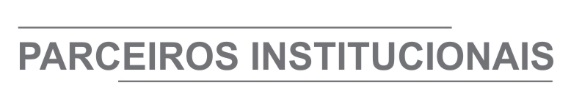 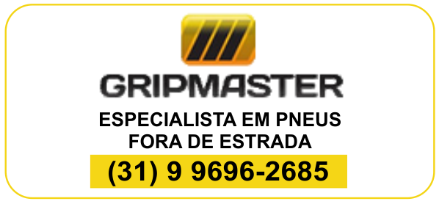 ÓRGÃO LICITANTE: SUPERINTENDÊNCIA DE LIMPEZA URBANA - SLUÓRGÃO LICITANTE: SUPERINTENDÊNCIA DE LIMPEZA URBANA - SLUEDITAL: PREGÃO ELETRÔNICO Nº 006/2021EDITAL: PREGÃO ELETRÔNICO Nº 006/2021EDITAL: PREGÃO ELETRÔNICO Nº 006/2021EDITAL: PREGÃO ELETRÔNICO Nº 006/2021Endereço: Rua Tenente Garro, nº 118 -4º andar –SantaEfigênia – Belo Horizonte – por meio do seguinte endereço eletrônico: cpl.slu@pbh.gov.br FONE: (31) 3277-9326 / E-MAIL: licita.slu@pbh.gov.br. 
 Endereço: Rua Tenente Garro, nº 118 -4º andar –SantaEfigênia – Belo Horizonte – por meio do seguinte endereço eletrônico: cpl.slu@pbh.gov.br FONE: (31) 3277-9326 / E-MAIL: licita.slu@pbh.gov.br. 
 Endereço: Rua Tenente Garro, nº 118 -4º andar –SantaEfigênia – Belo Horizonte – por meio do seguinte endereço eletrônico: cpl.slu@pbh.gov.br FONE: (31) 3277-9326 / E-MAIL: licita.slu@pbh.gov.br. 
 Endereço: Rua Tenente Garro, nº 118 -4º andar –SantaEfigênia – Belo Horizonte – por meio do seguinte endereço eletrônico: cpl.slu@pbh.gov.br FONE: (31) 3277-9326 / E-MAIL: licita.slu@pbh.gov.br. 
 Endereço: Rua Tenente Garro, nº 118 -4º andar –SantaEfigênia – Belo Horizonte – por meio do seguinte endereço eletrônico: cpl.slu@pbh.gov.br FONE: (31) 3277-9326 / E-MAIL: licita.slu@pbh.gov.br. 
 Endereço: Rua Tenente Garro, nº 118 -4º andar –SantaEfigênia – Belo Horizonte – por meio do seguinte endereço eletrônico: cpl.slu@pbh.gov.br FONE: (31) 3277-9326 / E-MAIL: licita.slu@pbh.gov.br. 
 OBJETO: CONTRATAÇÃO DE EMPRESAS PARA FORNECIMENTO DE CAMINHÕES E EQUIPAMENTOS NOVOS, ASSIM DISCRIMINADOS: LAVADOR DE CONTÊINERES DE CARREGAMENTO LATERAL E COLETORES COMPACTADORES DE CARREGAMENTO LATERAL, CONFORME DESCRIÇÕES E ESPECIFICAÇÕES CONTIDAS NO ANEXO I DO EDITAL - TERMO DE REFERÊNCIA.OBJETO: CONTRATAÇÃO DE EMPRESAS PARA FORNECIMENTO DE CAMINHÕES E EQUIPAMENTOS NOVOS, ASSIM DISCRIMINADOS: LAVADOR DE CONTÊINERES DE CARREGAMENTO LATERAL E COLETORES COMPACTADORES DE CARREGAMENTO LATERAL, CONFORME DESCRIÇÕES E ESPECIFICAÇÕES CONTIDAS NO ANEXO I DO EDITAL - TERMO DE REFERÊNCIA.OBJETO: CONTRATAÇÃO DE EMPRESAS PARA FORNECIMENTO DE CAMINHÕES E EQUIPAMENTOS NOVOS, ASSIM DISCRIMINADOS: LAVADOR DE CONTÊINERES DE CARREGAMENTO LATERAL E COLETORES COMPACTADORES DE CARREGAMENTO LATERAL, CONFORME DESCRIÇÕES E ESPECIFICAÇÕES CONTIDAS NO ANEXO I DO EDITAL - TERMO DE REFERÊNCIA.DATAS:Abertura das propostas: dia 01/09/2021 às 13:00 horas;Abertura da sessão de lances: dia 01/09/2021 às 14:00 horas.Prazo de execução: conforme edital. DATAS:Abertura das propostas: dia 01/09/2021 às 13:00 horas;Abertura da sessão de lances: dia 01/09/2021 às 14:00 horas.Prazo de execução: conforme edital. DATAS:Abertura das propostas: dia 01/09/2021 às 13:00 horas;Abertura da sessão de lances: dia 01/09/2021 às 14:00 horas.Prazo de execução: conforme edital. VALORESVALORESVALORESVALORESVALORESVALORESValor Estimado da ObraCapital Social Igual ou SuperiorCapital Social Igual ou SuperiorCapital Social Igual ou SuperiorGarantia de PropostaValor do EditalLote 01: R$ 1.247.000,Lote 02: R$ 5.208.911,67 R$ -R$ -R$ -R$ -R$ -CAPACIDADE TÉCNICA: Atestado(s) de Capacidade Técnica, emitido(s) por pessoa jurídica de direito público ou privado, comprovando que o licitante fornece ou forneceu bens de natureza compatível com o objeto licitado.CAPACIDADE TÉCNICA: Atestado(s) de Capacidade Técnica, emitido(s) por pessoa jurídica de direito público ou privado, comprovando que o licitante fornece ou forneceu bens de natureza compatível com o objeto licitado.CAPACIDADE TÉCNICA: Atestado(s) de Capacidade Técnica, emitido(s) por pessoa jurídica de direito público ou privado, comprovando que o licitante fornece ou forneceu bens de natureza compatível com o objeto licitado.CAPACIDADE TÉCNICA: Atestado(s) de Capacidade Técnica, emitido(s) por pessoa jurídica de direito público ou privado, comprovando que o licitante fornece ou forneceu bens de natureza compatível com o objeto licitado.CAPACIDADE TÉCNICA: Atestado(s) de Capacidade Técnica, emitido(s) por pessoa jurídica de direito público ou privado, comprovando que o licitante fornece ou forneceu bens de natureza compatível com o objeto licitado.CAPACIDADE TÉCNICA: Atestado(s) de Capacidade Técnica, emitido(s) por pessoa jurídica de direito público ou privado, comprovando que o licitante fornece ou forneceu bens de natureza compatível com o objeto licitado.CAPACIDADE OPERACIONAL: conforme edital.CAPACIDADE OPERACIONAL: conforme edital.CAPACIDADE OPERACIONAL: conforme edital.CAPACIDADE OPERACIONAL: conforme edital.CAPACIDADE OPERACIONAL: conforme edital.CAPACIDADE OPERACIONAL: conforme edital.ÍNDICES ECONÔMICOS: conforme edital.ÍNDICES ECONÔMICOS: conforme edital.ÍNDICES ECONÔMICOS: conforme edital.ÍNDICES ECONÔMICOS: conforme edital.ÍNDICES ECONÔMICOS: conforme edital.ÍNDICES ECONÔMICOS: conforme edital.OBSERVAÇÕES: O pregão eletrônico será realizado em sessão pública por meio da INTERNET. Para participar do pregão eletrônico, os interessados deverão credenciar-se junto às Agências do Banco do Brasil S/A, para obtenção da senha de acesso. O edital, contendo todas as normas, orientações, procedimentos, relação de documentos a serem apresentados e demais elementos e informações indispensáveis à participação dos interessados na presente licitação, poderá ser obtido pelos interessados através dos “sites” www.licitacoes-e.com.br e https://prefeitura.pbh.gov.br/ licitacoes ou poderá ser adquirido cópia impressa, no endereço abaixo, no valor de R$0,23 (vinte e três centavos) por página impressa ou R$ 0,54 (cinquenta e quatro centavos) por página digitalizada, importância está a ser recolhida via Documento de Recolhimento e Arrecadação Municipal – DRAM, emitido através do SITE: www.fazenda.pbh.gov.br/DRAM Mais informações poderão ser obtidas no Departamento de Suprimentos à Rua Tenente Garro, n.º 118, 4º andar, Santa Efigênia - Fone: (31) 3277-9326 / E-mail: licita.slu@pbh.gov.br. Para cadastro ou atualização de documentos no SUCAF (Sistema Único de Cadastro de Fornecedores – Belo Horizonte/MG), acessar www.pbh.gov.br/sucaf / E-mail: gemec@pbh.gov.br.  Clique aqui para obter mais informações deste edital. OBSERVAÇÕES: O pregão eletrônico será realizado em sessão pública por meio da INTERNET. Para participar do pregão eletrônico, os interessados deverão credenciar-se junto às Agências do Banco do Brasil S/A, para obtenção da senha de acesso. O edital, contendo todas as normas, orientações, procedimentos, relação de documentos a serem apresentados e demais elementos e informações indispensáveis à participação dos interessados na presente licitação, poderá ser obtido pelos interessados através dos “sites” www.licitacoes-e.com.br e https://prefeitura.pbh.gov.br/ licitacoes ou poderá ser adquirido cópia impressa, no endereço abaixo, no valor de R$0,23 (vinte e três centavos) por página impressa ou R$ 0,54 (cinquenta e quatro centavos) por página digitalizada, importância está a ser recolhida via Documento de Recolhimento e Arrecadação Municipal – DRAM, emitido através do SITE: www.fazenda.pbh.gov.br/DRAM Mais informações poderão ser obtidas no Departamento de Suprimentos à Rua Tenente Garro, n.º 118, 4º andar, Santa Efigênia - Fone: (31) 3277-9326 / E-mail: licita.slu@pbh.gov.br. Para cadastro ou atualização de documentos no SUCAF (Sistema Único de Cadastro de Fornecedores – Belo Horizonte/MG), acessar www.pbh.gov.br/sucaf / E-mail: gemec@pbh.gov.br.  Clique aqui para obter mais informações deste edital. OBSERVAÇÕES: O pregão eletrônico será realizado em sessão pública por meio da INTERNET. Para participar do pregão eletrônico, os interessados deverão credenciar-se junto às Agências do Banco do Brasil S/A, para obtenção da senha de acesso. O edital, contendo todas as normas, orientações, procedimentos, relação de documentos a serem apresentados e demais elementos e informações indispensáveis à participação dos interessados na presente licitação, poderá ser obtido pelos interessados através dos “sites” www.licitacoes-e.com.br e https://prefeitura.pbh.gov.br/ licitacoes ou poderá ser adquirido cópia impressa, no endereço abaixo, no valor de R$0,23 (vinte e três centavos) por página impressa ou R$ 0,54 (cinquenta e quatro centavos) por página digitalizada, importância está a ser recolhida via Documento de Recolhimento e Arrecadação Municipal – DRAM, emitido através do SITE: www.fazenda.pbh.gov.br/DRAM Mais informações poderão ser obtidas no Departamento de Suprimentos à Rua Tenente Garro, n.º 118, 4º andar, Santa Efigênia - Fone: (31) 3277-9326 / E-mail: licita.slu@pbh.gov.br. Para cadastro ou atualização de documentos no SUCAF (Sistema Único de Cadastro de Fornecedores – Belo Horizonte/MG), acessar www.pbh.gov.br/sucaf / E-mail: gemec@pbh.gov.br.  Clique aqui para obter mais informações deste edital. OBSERVAÇÕES: O pregão eletrônico será realizado em sessão pública por meio da INTERNET. Para participar do pregão eletrônico, os interessados deverão credenciar-se junto às Agências do Banco do Brasil S/A, para obtenção da senha de acesso. O edital, contendo todas as normas, orientações, procedimentos, relação de documentos a serem apresentados e demais elementos e informações indispensáveis à participação dos interessados na presente licitação, poderá ser obtido pelos interessados através dos “sites” www.licitacoes-e.com.br e https://prefeitura.pbh.gov.br/ licitacoes ou poderá ser adquirido cópia impressa, no endereço abaixo, no valor de R$0,23 (vinte e três centavos) por página impressa ou R$ 0,54 (cinquenta e quatro centavos) por página digitalizada, importância está a ser recolhida via Documento de Recolhimento e Arrecadação Municipal – DRAM, emitido através do SITE: www.fazenda.pbh.gov.br/DRAM Mais informações poderão ser obtidas no Departamento de Suprimentos à Rua Tenente Garro, n.º 118, 4º andar, Santa Efigênia - Fone: (31) 3277-9326 / E-mail: licita.slu@pbh.gov.br. Para cadastro ou atualização de documentos no SUCAF (Sistema Único de Cadastro de Fornecedores – Belo Horizonte/MG), acessar www.pbh.gov.br/sucaf / E-mail: gemec@pbh.gov.br.  Clique aqui para obter mais informações deste edital. OBSERVAÇÕES: O pregão eletrônico será realizado em sessão pública por meio da INTERNET. Para participar do pregão eletrônico, os interessados deverão credenciar-se junto às Agências do Banco do Brasil S/A, para obtenção da senha de acesso. O edital, contendo todas as normas, orientações, procedimentos, relação de documentos a serem apresentados e demais elementos e informações indispensáveis à participação dos interessados na presente licitação, poderá ser obtido pelos interessados através dos “sites” www.licitacoes-e.com.br e https://prefeitura.pbh.gov.br/ licitacoes ou poderá ser adquirido cópia impressa, no endereço abaixo, no valor de R$0,23 (vinte e três centavos) por página impressa ou R$ 0,54 (cinquenta e quatro centavos) por página digitalizada, importância está a ser recolhida via Documento de Recolhimento e Arrecadação Municipal – DRAM, emitido através do SITE: www.fazenda.pbh.gov.br/DRAM Mais informações poderão ser obtidas no Departamento de Suprimentos à Rua Tenente Garro, n.º 118, 4º andar, Santa Efigênia - Fone: (31) 3277-9326 / E-mail: licita.slu@pbh.gov.br. Para cadastro ou atualização de documentos no SUCAF (Sistema Único de Cadastro de Fornecedores – Belo Horizonte/MG), acessar www.pbh.gov.br/sucaf / E-mail: gemec@pbh.gov.br.  Clique aqui para obter mais informações deste edital. OBSERVAÇÕES: O pregão eletrônico será realizado em sessão pública por meio da INTERNET. Para participar do pregão eletrônico, os interessados deverão credenciar-se junto às Agências do Banco do Brasil S/A, para obtenção da senha de acesso. O edital, contendo todas as normas, orientações, procedimentos, relação de documentos a serem apresentados e demais elementos e informações indispensáveis à participação dos interessados na presente licitação, poderá ser obtido pelos interessados através dos “sites” www.licitacoes-e.com.br e https://prefeitura.pbh.gov.br/ licitacoes ou poderá ser adquirido cópia impressa, no endereço abaixo, no valor de R$0,23 (vinte e três centavos) por página impressa ou R$ 0,54 (cinquenta e quatro centavos) por página digitalizada, importância está a ser recolhida via Documento de Recolhimento e Arrecadação Municipal – DRAM, emitido através do SITE: www.fazenda.pbh.gov.br/DRAM Mais informações poderão ser obtidas no Departamento de Suprimentos à Rua Tenente Garro, n.º 118, 4º andar, Santa Efigênia - Fone: (31) 3277-9326 / E-mail: licita.slu@pbh.gov.br. Para cadastro ou atualização de documentos no SUCAF (Sistema Único de Cadastro de Fornecedores – Belo Horizonte/MG), acessar www.pbh.gov.br/sucaf / E-mail: gemec@pbh.gov.br.  Clique aqui para obter mais informações deste edital. 	ÓRGÃO LICITANTE: COPASA-MG	ÓRGÃO LICITANTE: COPASA-MGEDITAL: PREGÃO ELET. PARA REGISTRO DE PREÇOS SPAL Nº 05.2021/3102 - PES.EDITAL: PREGÃO ELET. PARA REGISTRO DE PREÇOS SPAL Nº 05.2021/3102 - PES.Endereço: Rua Carangola, 606, térreo, bairro Santo Antônio, Belo Horizonte/MG.Informações: Telefone: (31) 3250-1618/1619. Fax: (31) 3250-1670/1317. E-mail: cpli@copasa.com.br. Endereço: Rua Carangola, 606, térreo, bairro Santo Antônio, Belo Horizonte/MG.Informações: Telefone: (31) 3250-1618/1619. Fax: (31) 3250-1670/1317. E-mail: cpli@copasa.com.br. Endereço: Rua Carangola, 606, térreo, bairro Santo Antônio, Belo Horizonte/MG.Informações: Telefone: (31) 3250-1618/1619. Fax: (31) 3250-1670/1317. E-mail: cpli@copasa.com.br. Endereço: Rua Carangola, 606, térreo, bairro Santo Antônio, Belo Horizonte/MG.Informações: Telefone: (31) 3250-1618/1619. Fax: (31) 3250-1670/1317. E-mail: cpli@copasa.com.br. OBJETO: Serviços especializados com a utilização de retroescavadeira, no âmbito da Unidade de Negócio Centro - UNCE.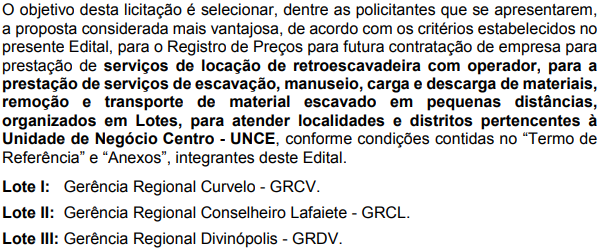 OBJETO: Serviços especializados com a utilização de retroescavadeira, no âmbito da Unidade de Negócio Centro - UNCE.DATAS: Entrega: 31/08/2021 às 09:30Abertura: 31/08/2021 às 09:30 Prazo de execução: conforme edital.DATAS: Entrega: 31/08/2021 às 09:30Abertura: 31/08/2021 às 09:30 Prazo de execução: conforme edital.VALORESVALORESVALORESVALORESValor Estimado da ObraCapital Social Igual ou SuperiorGarantia de PropostaValor do EditalR$ -R$ -R$ 600.000,00R$ -CAPACIDADE TÉCNICA: 	CAPACIDADE TÉCNICA: 	CAPACIDADE TÉCNICA: 	CAPACIDADE TÉCNICA: 	CAPACIDADE OPERACIONAL: 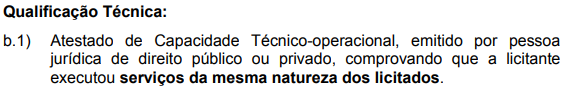 CAPACIDADE OPERACIONAL: CAPACIDADE OPERACIONAL: CAPACIDADE OPERACIONAL: ÍNDICES ECONÔMICOS: conforme edital.ÍNDICES ECONÔMICOS: conforme edital.ÍNDICES ECONÔMICOS: conforme edital.ÍNDICES ECONÔMICOS: conforme edital.OBSERVAÇÕES: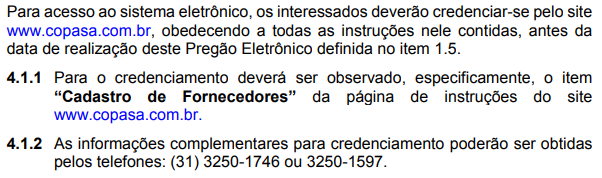  
Clique aqui para obter informações do edital.OBSERVAÇÕES: 
Clique aqui para obter informações do edital.OBSERVAÇÕES: 
Clique aqui para obter informações do edital.OBSERVAÇÕES: 
Clique aqui para obter informações do edital.	ÓRGÃO LICITANTE: COPASA-MG	ÓRGÃO LICITANTE: COPASA-MG	ÓRGÃO LICITANTE: COPASA-MGEDITAL: CPLI. 1120210179EDITAL: CPLI. 1120210179Endereço: Rua Carangola, 606, térreo, bairro Santo Antônio, Belo Horizonte/MG.Informações: Telefone: (31) 3250-1618/1619. Fax: (31) 3250-1670/1317. E-mail: cpli@copasa.com.br. Endereço: Rua Carangola, 606, térreo, bairro Santo Antônio, Belo Horizonte/MG.Informações: Telefone: (31) 3250-1618/1619. Fax: (31) 3250-1670/1317. E-mail: cpli@copasa.com.br. Endereço: Rua Carangola, 606, térreo, bairro Santo Antônio, Belo Horizonte/MG.Informações: Telefone: (31) 3250-1618/1619. Fax: (31) 3250-1670/1317. E-mail: cpli@copasa.com.br. Endereço: Rua Carangola, 606, térreo, bairro Santo Antônio, Belo Horizonte/MG.Informações: Telefone: (31) 3250-1618/1619. Fax: (31) 3250-1670/1317. E-mail: cpli@copasa.com.br. Endereço: Rua Carangola, 606, térreo, bairro Santo Antônio, Belo Horizonte/MG.Informações: Telefone: (31) 3250-1618/1619. Fax: (31) 3250-1670/1317. E-mail: cpli@copasa.com.br. OBJETO: selecionar, dentre as propostas apresentadas, a proposta considerada mais vantajosa, de acordo com os critérios estabelecidos neste Edital, visando a execução, com fornecimento parcial de materiais, dos serviços técnicos para pesquisa, detecção e correção de vazamentos não visíveis no lote 01 compreendendo as zonas de abastecimento da região Oeste do Sistema de Abastecimento Integrado da Região Metropolitana de Belo Horizonte, incluindo vilas e favelas.OBJETO: selecionar, dentre as propostas apresentadas, a proposta considerada mais vantajosa, de acordo com os critérios estabelecidos neste Edital, visando a execução, com fornecimento parcial de materiais, dos serviços técnicos para pesquisa, detecção e correção de vazamentos não visíveis no lote 01 compreendendo as zonas de abastecimento da região Oeste do Sistema de Abastecimento Integrado da Região Metropolitana de Belo Horizonte, incluindo vilas e favelas.OBJETO: selecionar, dentre as propostas apresentadas, a proposta considerada mais vantajosa, de acordo com os critérios estabelecidos neste Edital, visando a execução, com fornecimento parcial de materiais, dos serviços técnicos para pesquisa, detecção e correção de vazamentos não visíveis no lote 01 compreendendo as zonas de abastecimento da região Oeste do Sistema de Abastecimento Integrado da Região Metropolitana de Belo Horizonte, incluindo vilas e favelas.DATAS: Entrega: 13/09/2021 às 08:30Abertura: 13/09/2021 às 08:30 Prazo de execução: 12 meses.DATAS: Entrega: 13/09/2021 às 08:30Abertura: 13/09/2021 às 08:30 Prazo de execução: 12 meses.VALORESVALORESVALORESVALORESVALORESValor Estimado da ObraCapital Social Igual ou SuperiorGarantia de PropostaGarantia de PropostaValor do EditalR$ 4.786.547,38R$ -R$ -R$ -R$ -CAPACIDADE TÉCNICA: 	a) Correção de vazamentos de água em rede e/ou ramal, em pista e/ou passeio, em qualquer diâmetro ou rede de água com diâmetro igual ou superior a 50(cinquenta) mm;b) Serviço de pesquisa e detecção de fugas de água em sistema de distribuição de água, com qualquer metodologia e equipamentos.CAPACIDADE TÉCNICA: 	a) Correção de vazamentos de água em rede e/ou ramal, em pista e/ou passeio, em qualquer diâmetro ou rede de água com diâmetro igual ou superior a 50(cinquenta) mm;b) Serviço de pesquisa e detecção de fugas de água em sistema de distribuição de água, com qualquer metodologia e equipamentos.CAPACIDADE TÉCNICA: 	a) Correção de vazamentos de água em rede e/ou ramal, em pista e/ou passeio, em qualquer diâmetro ou rede de água com diâmetro igual ou superior a 50(cinquenta) mm;b) Serviço de pesquisa e detecção de fugas de água em sistema de distribuição de água, com qualquer metodologia e equipamentos.CAPACIDADE TÉCNICA: 	a) Correção de vazamentos de água em rede e/ou ramal, em pista e/ou passeio, em qualquer diâmetro ou rede de água com diâmetro igual ou superior a 50(cinquenta) mm;b) Serviço de pesquisa e detecção de fugas de água em sistema de distribuição de água, com qualquer metodologia e equipamentos.CAPACIDADE TÉCNICA: 	a) Correção de vazamentos de água em rede e/ou ramal, em pista e/ou passeio, em qualquer diâmetro ou rede de água com diâmetro igual ou superior a 50(cinquenta) mm;b) Serviço de pesquisa e detecção de fugas de água em sistema de distribuição de água, com qualquer metodologia e equipamentos.CAPACIDADE OPERACIONAL: a) Correção de vazamentos de água em rede e/ou ramal, em pista e/ou passeio, em qualquer diâmetro, com quantidade igual ou superior a 3.700 (três mil e setecentos) un ou rede de água com diâmetro igual ou superior a 50(cinquenta) mm e com extensão igual ou superior a 7.400 (sete mil e quatrocentos) m;b) Pavimento asfáltico (CBUQ e/ou PMF), com quantidade igual ou superior a 1.000 (um mil) m²;c) Passeio cimentado, com quantidade igual ou superior a 2.600 (dois mil e seiscentos) m²;d) Serviço de pesquisa e detecção de fugas de água em sistema de distribuição de água, com qualquer metodologia e equipamentos e com quantidade igual ou superior a 700.000 (setecentos mil)m.CAPACIDADE OPERACIONAL: a) Correção de vazamentos de água em rede e/ou ramal, em pista e/ou passeio, em qualquer diâmetro, com quantidade igual ou superior a 3.700 (três mil e setecentos) un ou rede de água com diâmetro igual ou superior a 50(cinquenta) mm e com extensão igual ou superior a 7.400 (sete mil e quatrocentos) m;b) Pavimento asfáltico (CBUQ e/ou PMF), com quantidade igual ou superior a 1.000 (um mil) m²;c) Passeio cimentado, com quantidade igual ou superior a 2.600 (dois mil e seiscentos) m²;d) Serviço de pesquisa e detecção de fugas de água em sistema de distribuição de água, com qualquer metodologia e equipamentos e com quantidade igual ou superior a 700.000 (setecentos mil)m.CAPACIDADE OPERACIONAL: a) Correção de vazamentos de água em rede e/ou ramal, em pista e/ou passeio, em qualquer diâmetro, com quantidade igual ou superior a 3.700 (três mil e setecentos) un ou rede de água com diâmetro igual ou superior a 50(cinquenta) mm e com extensão igual ou superior a 7.400 (sete mil e quatrocentos) m;b) Pavimento asfáltico (CBUQ e/ou PMF), com quantidade igual ou superior a 1.000 (um mil) m²;c) Passeio cimentado, com quantidade igual ou superior a 2.600 (dois mil e seiscentos) m²;d) Serviço de pesquisa e detecção de fugas de água em sistema de distribuição de água, com qualquer metodologia e equipamentos e com quantidade igual ou superior a 700.000 (setecentos mil)m.CAPACIDADE OPERACIONAL: a) Correção de vazamentos de água em rede e/ou ramal, em pista e/ou passeio, em qualquer diâmetro, com quantidade igual ou superior a 3.700 (três mil e setecentos) un ou rede de água com diâmetro igual ou superior a 50(cinquenta) mm e com extensão igual ou superior a 7.400 (sete mil e quatrocentos) m;b) Pavimento asfáltico (CBUQ e/ou PMF), com quantidade igual ou superior a 1.000 (um mil) m²;c) Passeio cimentado, com quantidade igual ou superior a 2.600 (dois mil e seiscentos) m²;d) Serviço de pesquisa e detecção de fugas de água em sistema de distribuição de água, com qualquer metodologia e equipamentos e com quantidade igual ou superior a 700.000 (setecentos mil)m.CAPACIDADE OPERACIONAL: a) Correção de vazamentos de água em rede e/ou ramal, em pista e/ou passeio, em qualquer diâmetro, com quantidade igual ou superior a 3.700 (três mil e setecentos) un ou rede de água com diâmetro igual ou superior a 50(cinquenta) mm e com extensão igual ou superior a 7.400 (sete mil e quatrocentos) m;b) Pavimento asfáltico (CBUQ e/ou PMF), com quantidade igual ou superior a 1.000 (um mil) m²;c) Passeio cimentado, com quantidade igual ou superior a 2.600 (dois mil e seiscentos) m²;d) Serviço de pesquisa e detecção de fugas de água em sistema de distribuição de água, com qualquer metodologia e equipamentos e com quantidade igual ou superior a 700.000 (setecentos mil)m.ÍNDICES ECONÔMICOS: conforme edital.ÍNDICES ECONÔMICOS: conforme edital.ÍNDICES ECONÔMICOS: conforme edital.ÍNDICES ECONÔMICOS: conforme edital.ÍNDICES ECONÔMICOS: conforme edital.OBSERVAÇÕES: As interessadas poderão designar engenheiro ou Arquiteto para efetuar visita técnica, para conhecimento das obras e serviços a serem executados. Para acompanhamento da visita técnica, fornecimento de informações e prestação de esclarecimentos porventura solicitados pelos interessados, estará disponível, os Srs. Fernando Cesar Zanette ou Felipe Marchisotti de Souza ou a Sra. Vivian da Silva de Jesus outro empregado da COPASA MG, do dia 19 de agosto de 2021 ao dia 10 de setembro de 2021. O agendamento da visita poderá ser feito pelos e-mails: fernando.zanette@copasa.com.br / felipe.marchisotti@copasa.com.br / vivian.silva@copasa.com.br ou pelos telefones (31)3250-3110 / (31) 3250-3111. A visita será realizada na Rua Rio Negro, n°1215 – Bairro Grajaú – Belo Horizonte / MG. 
Clique aqui para obter informações do edital.OBSERVAÇÕES: As interessadas poderão designar engenheiro ou Arquiteto para efetuar visita técnica, para conhecimento das obras e serviços a serem executados. Para acompanhamento da visita técnica, fornecimento de informações e prestação de esclarecimentos porventura solicitados pelos interessados, estará disponível, os Srs. Fernando Cesar Zanette ou Felipe Marchisotti de Souza ou a Sra. Vivian da Silva de Jesus outro empregado da COPASA MG, do dia 19 de agosto de 2021 ao dia 10 de setembro de 2021. O agendamento da visita poderá ser feito pelos e-mails: fernando.zanette@copasa.com.br / felipe.marchisotti@copasa.com.br / vivian.silva@copasa.com.br ou pelos telefones (31)3250-3110 / (31) 3250-3111. A visita será realizada na Rua Rio Negro, n°1215 – Bairro Grajaú – Belo Horizonte / MG. 
Clique aqui para obter informações do edital.OBSERVAÇÕES: As interessadas poderão designar engenheiro ou Arquiteto para efetuar visita técnica, para conhecimento das obras e serviços a serem executados. Para acompanhamento da visita técnica, fornecimento de informações e prestação de esclarecimentos porventura solicitados pelos interessados, estará disponível, os Srs. Fernando Cesar Zanette ou Felipe Marchisotti de Souza ou a Sra. Vivian da Silva de Jesus outro empregado da COPASA MG, do dia 19 de agosto de 2021 ao dia 10 de setembro de 2021. O agendamento da visita poderá ser feito pelos e-mails: fernando.zanette@copasa.com.br / felipe.marchisotti@copasa.com.br / vivian.silva@copasa.com.br ou pelos telefones (31)3250-3110 / (31) 3250-3111. A visita será realizada na Rua Rio Negro, n°1215 – Bairro Grajaú – Belo Horizonte / MG. 
Clique aqui para obter informações do edital.OBSERVAÇÕES: As interessadas poderão designar engenheiro ou Arquiteto para efetuar visita técnica, para conhecimento das obras e serviços a serem executados. Para acompanhamento da visita técnica, fornecimento de informações e prestação de esclarecimentos porventura solicitados pelos interessados, estará disponível, os Srs. Fernando Cesar Zanette ou Felipe Marchisotti de Souza ou a Sra. Vivian da Silva de Jesus outro empregado da COPASA MG, do dia 19 de agosto de 2021 ao dia 10 de setembro de 2021. O agendamento da visita poderá ser feito pelos e-mails: fernando.zanette@copasa.com.br / felipe.marchisotti@copasa.com.br / vivian.silva@copasa.com.br ou pelos telefones (31)3250-3110 / (31) 3250-3111. A visita será realizada na Rua Rio Negro, n°1215 – Bairro Grajaú – Belo Horizonte / MG. 
Clique aqui para obter informações do edital.OBSERVAÇÕES: As interessadas poderão designar engenheiro ou Arquiteto para efetuar visita técnica, para conhecimento das obras e serviços a serem executados. Para acompanhamento da visita técnica, fornecimento de informações e prestação de esclarecimentos porventura solicitados pelos interessados, estará disponível, os Srs. Fernando Cesar Zanette ou Felipe Marchisotti de Souza ou a Sra. Vivian da Silva de Jesus outro empregado da COPASA MG, do dia 19 de agosto de 2021 ao dia 10 de setembro de 2021. O agendamento da visita poderá ser feito pelos e-mails: fernando.zanette@copasa.com.br / felipe.marchisotti@copasa.com.br / vivian.silva@copasa.com.br ou pelos telefones (31)3250-3110 / (31) 3250-3111. A visita será realizada na Rua Rio Negro, n°1215 – Bairro Grajaú – Belo Horizonte / MG. 
Clique aqui para obter informações do edital.